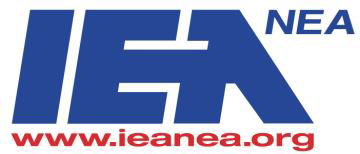 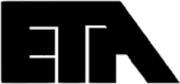 ETA Representative AssemblyWelcome and Call to Order at 4:30pmApproval of AgendaApproval of MinutesStudent Growth and SLOCommittee ReportsContract Improvement CommitteeSpecial Education CommitteeInstructional CouncilOtherLeadership Reports/UpdatesRegion 24ETA ElectionsGrassroots Political ActionOfficersBargaining team appointmentsThose Who Excel#ETACaresThank You!!IssuesDCD and professionalismBuilding accessElementary subbing and time sheetsHomeworkQuestionsBAM/Adjournment 6:30pm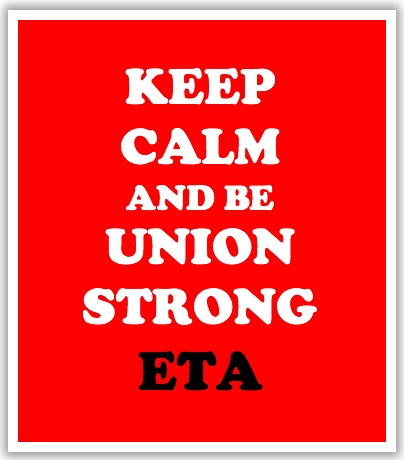 